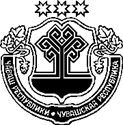 ЗАКОНЧУВАШСКОЙ РЕСПУБЛИКИО ВНЕСЕНИИ ИЗМЕНЕНИЙ В ЗАКОН ЧУВАШСКОЙ РЕСПУБЛИКИ "ОБ УСЛОВИЯХ ПРЕДОСТАВЛЕНИЯ ПРАВА НА ПЕНСИЮ ЗА ВЫСЛУГУ ЛЕТ ГОСУДАРСТВЕННЫМ ГРАЖДАНСКИМ СЛУЖАЩИМ ЧУВАШСКОЙ РЕСПУБЛИКИ"ПринятГосударственным СоветомЧувашской Республики28 марта 2019 годаСтатья 1Внести в Закон Чувашской Республики от 30 мая 2003 года № 16 
"Об условиях предоставления права на пенсию за выслугу лет государственным гражданским служащим Чувашской Республики" (Ведомости Государственного Совета Чувашской Республики, 2003, № 54; 2004, № 60; 2005, № 62, 64; 2007, № 73; 2008, № 78; 2009, № 82; 2011, № 91; 2012, 
№ 95; газета "Республика", 2012, 22 ноября; Собрание законодательства Чувашской Республики, 2013, № 7; 2015, № 2; 2016, № 4, 12) следующие изменения:1) в абзаце первом пункта 1 и пункте 2 статьи 5 слова "согласно приложению" заменить словами "согласно приложению 2";2) в пункте 1 статьи 6 слова "согласно приложению" заменить словами "согласно приложению 2";3) в пункте 4.1 приложения "Перечень должностей, периоды службы (работы) в которых включаются в стаж государственной гражданской службы Чувашской Республики для назначения пенсии за выслугу лет 
государственным гражданским служащим Чувашской Республики" слова "утвержденным Указом Президента Чувашской Республики от 1 сентября 2006 года № 73 "О Сводном перечне государственных должностей Чувашской Республики и Реестре должностей государственной гражданской службы Чувашской Республики" заменить словами "утвержденным Указом Президента Чувашской Республики от 1 сентября 2006 года № 73 "О Реестре должностей государственной гражданской службы Чувашской Республики". Статья 21. Настоящий Закон вступает в силу по истечении десяти дней после дня его официального опубликования. 2. Действие положений абзаца первого пункта 1 и пункта 2 статьи 5, пункта 1 статьи 6 Закона Чувашской Республики от 30 мая 2003 года № 16 "Об условиях предоставления права на пенсию за выслугу лет государственным гражданским служащим Чувашской Республики" (в редакции настоящего Закона) распространяется на правоотношения, возникшие с 1 января 2019 года.г. Чебоксары2 апреля 2019 года№ 28               ГлаваЧувашской РеспубликиМ. Игнатьев